Порядок оформления возникновения, изменения и прекращения образовательных отношений  в МБОУ Борщовская СОШ1. Общие положения1.1. Настоящий Порядок разработан в соответствии с Федеральным законом от 29.12.2012  № 273-ФЗ «Об образовании в  Российской Федерации»,  Порядком  приема  граждан на обучение по образовательным программам начального общего, основного общего и среднего общего образования,  утв. Приказом  Минобрнауки  России  от 22.01.2014 № 32,  Порядком организации и осуществления образовательной деятельности по основным общеобразовательным программам – образовательным программам начального общего, основного общего и среднего общего образования,  утв. приказом  Минобрнауки  России от 30.08.2013  № 1015,  Порядком организации и осуществления образовательной деятельности по дополнительным общеобразовательным программам, утв. приказом  Минобрнауки  России от 29.08.2013 № 1008, Порядком и условиями осуществления перевода обучающихся из одной организации,  осуществляющей образовательную деятельность по образовательным программам начального общего, основного общего и среднего общего образования, в другие организации, осуществляющие образовательную деятельность по образовательным программам соответствующих уровня и направленности,  утв. приказом  Минобрнауки  России от 12.03.2014 № 177, Порядком применения к обучающимся и снятия с обучающихся мер дисциплинарного взыскания,  утв. приказом Минобрнауки  России от 15.03.2013 № 185,  Правил оказания платных образовательных услуг, утв. Постановлением  Правительства РФ от 15.08.2013 № 706,  Уставом МБОУ Борщовская СОШ (далее – Школа).1.2. Настоящий Порядок регламентирует оформление возникновения, изменения и прекращения образовательных отношений между обучающимися и (или) их родителями (законными представителями) и Школой.1.3. Под образовательными отношениями понимаются отношения по реализации права граждан на образование, целью которых является освоение обучающимися содержания образовательных программ.2. Возникновение образовательных отношений2.1. Основанием возникновения образовательных отношений является приказ о приеме лица на обучение в МБОУ Борщовская СОШ и (или) для прохождения промежуточной аттестации и (или) государственной итоговой аттестации.2.2. Прием на обучение по основным общеобразовательным программам проводится на общедоступной основе без вступительных испытаний. 2.3. Прием на обучение на уровень среднего общего образования лиц, получивших основное общее образование в МБОУ Борщовская СОШ, оформляется распорядительным актом руководителя Школы о приеме обучающихся на обучение по основной образовательной программе среднего общего образования и осуществляется согласно Правилам приема в МБОУ Борщовская СОШ. 2.4. Зачисление в Школу на обучение  по программам начального общего, основного общего, среднего общего образования оформляется распорядительным актом руководителя Школы в течение 7 рабочих дней после приема документов. 2.5. Основаниями возникновения образовательных отношений между экстерном и образовательной организацией являются заявление родителей (законных представителей) о прохождении промежуточной и (или) государственной итоговой аттестации в МБОУ Борщовская СОШ и распорядительный акт руководителя Школы о приеме лица в МБОУ Борщовская СОШ для прохождения промежуточной аттестации и (или) государственной итоговой аттестации. 2.6. Порядок и условия приема в МБОУ Борщовская СОШ регламентируются Правилами приема в МБОУ Борщовская СОШ.2.7. Права и обязанности обучающегося, предусмотренные законодательством об образовании и локальными нормативными актами Школы, возникают у лица, принятого на обучение, с даты, указанной в приказе о приеме лица на обучение.3. Изменение образовательных отношений3.1. Образовательные отношения изменяются в случае изменения условий получения образования по основной  образовательной программе, повлекших за собой изменение взаимных прав и обязанностей обучающегося и Школы.3.2. Образовательные отношения могут быть изменены как по инициативе обучающегося и (или) родителей (законных представителей) несовершеннолетнего обучающегося на основании письменного заявления, поданного в письменной форме, так и по инициативе МБОУ Борщовская СОШ.3.3. Изменение формы обучения осуществляется на основании Устава МБОУ Борщовская СОШ и соответствующего письменного заявления родителей (законных представителей). 3.4. Изменение формы получения образования (вне образовательной организации: в семейной форме или в форме самообразования) осуществляется на основании письменного заявления родителей (законных представителей) несовершеннолетнего обучающегося или на основании письменного заявления совершеннолетнего обучающегося и влечет за собой прекращение образовательных отношений между обучающимся и МБОУ Борщовская СОШ, которое оформляется распорядительным актом руководителя Школы. 3.5. Перевод на обучение по индивидуальному учебному плану, в т. ч. ускоренное обучение в пределах осваиваемой образовательной программы осуществляется на основании письменного заявления обучающегося и (или) родителей (законных представителей) несовершеннолетнего обучающегося и решения педагогического совета МБОУ Борщовская СОШ, оформленного соответствующим протоколом. 3.6. В случае выбора родителями (законными представителями) обучающегося освоения части образовательной программы ОО в форме семейного образования или самообразования, на основании письменного заявления обучающегося и (или) родителей (законных представителей) руководителем Школы издается распорядительный акт о переводе обучающегося на индивидуальный учебный план. 3.7. Для воспитанников и учащихся, нуждающихся в длительном лечении, детей-инвалидов, которые по состоянию здоровья не могут посещать Школу, на основании заключения медицинской организации и письменного обращения родителей (законных представителей) обучение по основным общеобразовательным программам организуется на дому. 3.8. Распорядительный акт руководителя о переводе на индивидуальное обучение на дому издается на основании письменного заявления родителей (законных представителей), а также оформленного в установленном порядке заключения медицинской организации. Перечень заболеваний, наличие которых дает право на обучение на дому, определяется в соответствии с нормативными правовыми актами РФ.3.9. В том случае, если с обучающимся и (или) родителями (законными представителями) несовершеннолетнего обучающегося заключен договор об образовании, в соответствии с изменениями, внесенными в договор об образовании, издается соответствующий распорядительный акт руководителя Школы.3.10. Основанием для изменения образовательных отношений является соответствующий распорядительный акт руководителя МБОУ Борщовская СОШ. 3.11. Права и обязанности обучающегося, предусмотренные законодательством об образовании и локальными нормативными актами Школы изменяются с даты издания распорядительного акта руководителя Школы или с иной указанной в нем даты.4. Прекращение образовательных отношений4.1. Образовательные  отношения прекращаются в связи с отчислением  обучающегося из МБОУ  Борщовская СОШ:4.1.1. В связи с получением основного общего и среднего общего образования и (или) завершением обучения.4.1.2. Досрочно по основаниям, установленным п. 4.2. Положения.4.2. Образовательные отношения могут быть прекращены досрочно в следующих случаях:4.2.1. По инициативе обучающегося и (или) родителей (законных представителей) несовершеннолетнего обучающегося, в т. ч. в случае перемены места жительства, перевода обучающегося для продолжения освоения образовательной программы в другую организацию, осуществляющую образовательную деятельность, выбора получения образования в форме семейного образования или самообразования.4.2.2. По инициативе Школы в случае применения к обучающемуся, достигшему возраста 15 лет, отчисления как меры дисциплинарного взыскания за неоднократное нарушение устава и локальных нормативных актов МБОУ Борщовская СОШ.4.2.3. В случае установления нарушения порядка приема в МБОУ Борщовская СОШ, повлекшего по вине обучающегося и (или) родителей (законных представителей) несовершеннолетнего обучающегося его незаконное зачисление в Школу.4.2.4. По обстоятельствам, не зависящим от воли обучающегося или родителей (законных представителей) несовершеннолетнего обучающегося и Школы, в т. ч. в случае прекращения деятельности МБОУ Борщовская СОШ.4.2.5. По инициативе Школы в случае просрочки оплаты стоимости платных образовательных услуг.4.2.6. По инициативе МБОУ Борщовская СОШ в случае невозможности надлежащего исполнения обязательств по оказанию платных образовательных услуг вследствие действий (бездействия) обучающегося.4.3. Досрочное прекращение образовательных отношений по инициативе обучающегося и (или) родителей (законных представителей) несовершеннолетнего обучающегося не влечет за собой возникновение каких-либо дополнительных, в т. ч. материальных обязательств обучающегося перед Школой.4.4. Основанием для прекращения образовательных отношений является приказ об отчислении обучающегося из МБОУ Борщовская СОШ. Если с обучающимся или родителями (законными представителями) несовершеннолетнего обучающегося заключен договор об оказании платных образовательных услуг, при досрочном прекращении образовательных отношений такой договор расторгается на основании приказа руководителя МБОУ Борщовская СОШ об отчислении обучающегося. Права и обязанности обучающегося, предусмотренные законодательством об образовании и локальными нормативными актами Школы, прекращаются с даты его отчисления из Школы.4.5. При досрочном прекращении образовательных отношений Школа в трехдневный срок после издания приказа об отчислении обучающегося выдает лицу, отчисленному из МБОУ Борщовская СОШ, справку об обучении по образцу, установленному в МБОУ Борщовская СОШ. 5. Восстановление обучающегося в МБОУ Борщовская СОШ5.1. Восстановление обучающегося в Школе, если он досрочно прекратил образовательные отношения по своей инициативе и (или) инициативе родителей (законных представителей), проводится в соответствии с Правилами приема в МБОУ Борщовская СОШ. 5.2. Право на восстановление в МБОУ Борщовская СОШ  имеют лица, не достигшие возраста 18 лет, а также обучающиеся по образовательным программам начального общего, основного общего и среднего общего образования в форме семейного образования или самообразования, не ликвидировавшие в установленные сроки академической задолженности. 5.3. Восстановление лиц в число обучающихся МБОУ Борщовская СОШ осуществляется только при наличии свободных мест.5.4. При восстановлении обучающегося по образовательным программам начального общего, основного общего и среднего общего образования в форме семейного образования или самообразования, не ликвидировавшего в установленные сроки академической задолженности, Школа  проводит определение уровня образования обучающегося для зачисления в конкретный класс. 5.5. Восстановление обучающегося производится на основании личного заявления обучающего и (или) родителей (законных представителей) несовершеннолетнего обучающегося.5.6. Решение о восстановлении обучающегося утверждается приказом руководителя МБОУ Борщовская СОШ. 5.7. При восстановлении в Школе обучающемуся устанавливается порядок и сроки ликвидации академической задолженности (при ее наличии). 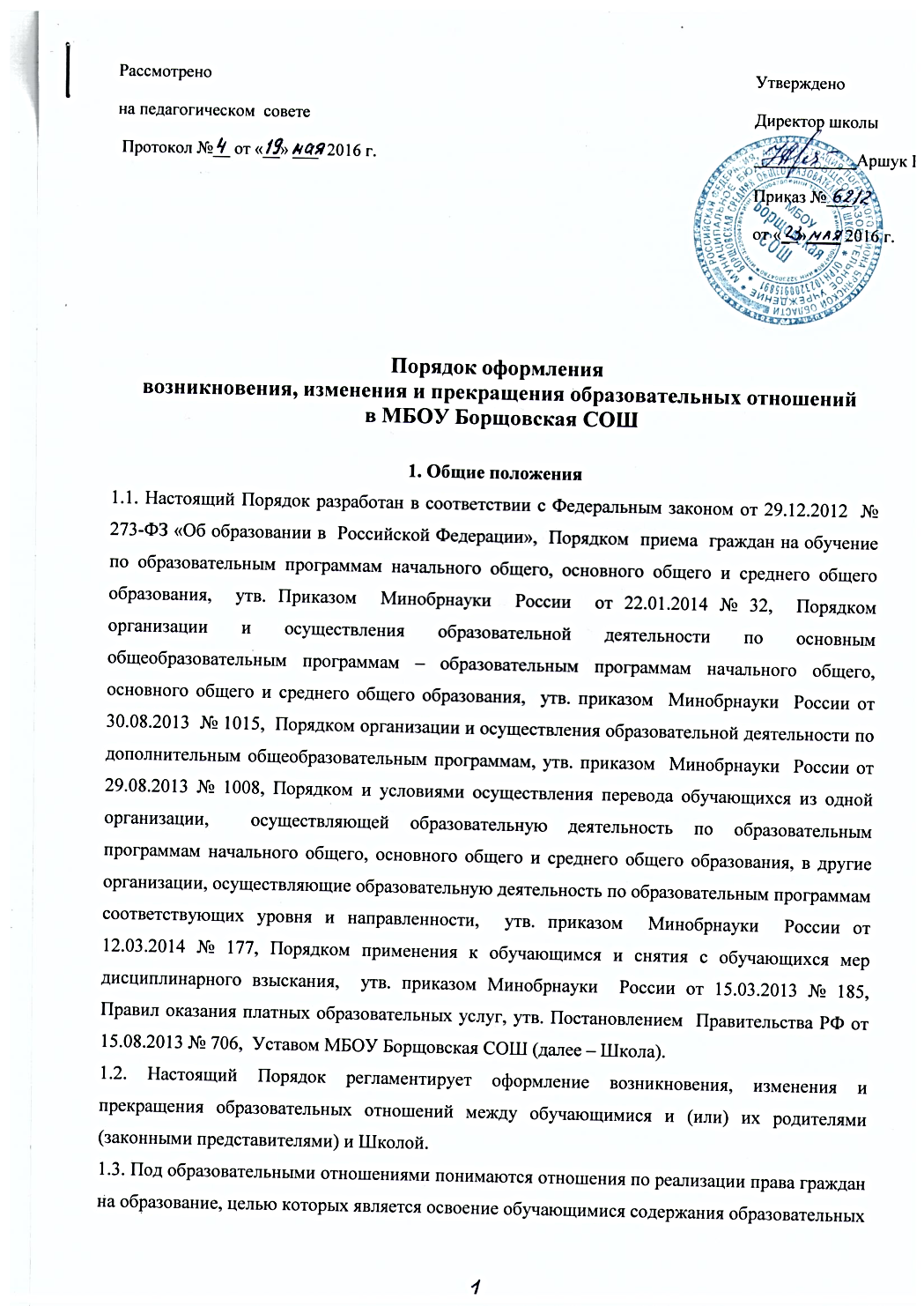 